DOTACJE NA INSTALACJE FOTOWOLTAICZNE DLA WOJEWÓDZTWA MAZOWIECKIEGODOTACJE DLA FIRMDOTACJA W WYSOKOŚCI DO 25% KOSZTÓW KWALIFIKOWANYCH POŁĄCZONA Z NISKOOPROCENTOWANYM KREDYTEM DO 3 %DOTACJE DLA OSÓB FIZYCZNYCHDOTACJA W WYSOKOŚCI 20% KOWSZTÓW KWALIFIKOWANYCH, WARUNEK ŚRODKI WŁASNEDOTACJE DLA ROLNIKÓWULGA W PODATKU ROLNYM, ZWROT W WYSOKOŚCI 25% PONIESIONYCH KOSZTÓW INWESTYCJI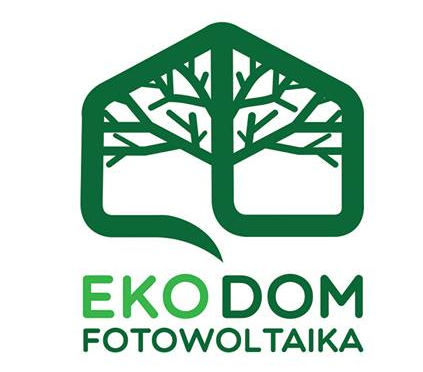 Bezpłatny audyt w miejscu inwestycji.Pomoc w uzyskaniu dofinansowania.Zgłoszenie instalacji fotowoltaicznej do ZE.INFOLINIA 732622651www.ekodom-oze.pl